URBROJ: 238/10-111-327/22Ivanić-Grad, dana 28. ožujka 2022. godine	Sazivam sjednicu Povjerenstva za sprečavanje i suzbijanje bolničkih infekcija (dalje u tekstu: Povjerenstvo) koja će se održati dana 05. travnja 2022. godine s početkom u 13,00 sati u biblioteci Naftalana, V. kat, soba 505.Za sjednicu predlažem sljedećiDNEVNI REDRazmatranje i usvajanje zapisnika sa sjednice Povjerenstva održane dana 30. rujna 2021. godineGodišnje izvješće za 2021. godinuIzvjestiteljica: Snježana Brući, mag.med.techn., pomoćnica za sestrinstvoIzvješće mikrobiološke kontrole (kuhinja, bazen, naftalan)Izvjestiteljica: Snježana Brući, mag.med.techn., pomoćnica za sestrinstvo4.	Razmatranje prijedloga Programa za prevenciju i kontrolu infekcija povezanih sa       zdravstvenom skrbi za 2022. godinu	Izvjestiteljica: Snježana Brući, mag.med.techn., pomoćnica za sestrinstvo5. 	Razno								Predsjednica Povjerenstva:								    Vlatka Matić, dr.med.Dostaviti:1. 	Vlatka Matić, dr.med., specijalist fizikalne medicine i rehabilitacije,2.	Prof. dr.sc. Dinko Puntarić, dr.med., specijalist epidemiologije, subspec. zdravstvene ekologije,3.	Dr.sc. Ivančica Kovaček, dr.med., prof.v.š., spec.med.mikrob. s parasit.,4.	Goran Maričić, dr.med., specijalist fizikalne medicine i rehabilitacije, ravnatelj,5.	Snježana Brući, mag.med.techn., pomoćnica ravnatelja za sestrinstvo,6.	Božica Benc-Gerić, bacc.med.techn. glavna odjelna sestra.,7.	Tea Vukošić Paher, dipl.iur., pomoćnica za pravne poslove,8.	Pismohrana.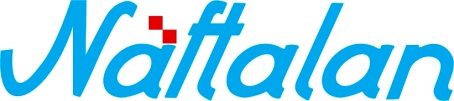 specijalna bolnica za medicinsku rehabilitaciju10310 Ivanić-Grad, Omladinska 23a, HRVATSKA, p.p. 47                      Tel.: ++385 1 2834 555, Fax.: ++385 1 2881 481,                                        www.naftalan.hr, e-mail: naftalan@naftalan.hrMB: 3186342, OIB: 43511228502IBAN: HR7023600001101716186